FORMULIR DAN TEMPLATE TABEL ISIAN UNTUK PEMOHON RPL TIPE A-1Form A-1 (1)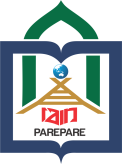 KEMENTERIAN AGAMA REPUBLIK INDONESIAINSTITUT AGAMA ISLAM NEGERI PAREPARE       Jalan Amal Bakti No. 8 Soreang, Kota Parepare 91132 Telepon (0421) 21307, Fax. (0421) 24404PO Box 909 Parepare 91100,website: www.iainpare.ac.id, email: mail@iainpare.ac.idFORMULIR PERMOHONAN RPL TIPE A-1  Pilihan Program RPL	                                                                                              Berilah tanda ceklis (V) pada salah satu pilihan dari tiga Program RPLTipe A-1: Pengakuan terhadap hasil pendidikan formal sebelumnyaTipe A-2: Pengakuan terhadap hasil pendidikan informal/nonformal/pengalaman kerja Tipe Campuran (hybrid): Pengakuan terhadap hasil pendidikan formal ditambahdengan hasil pendidikan informal/nonforma/pengalaman kerja  Pilihan Program Studi	 Sebutkan dua pilihan Program Studi yang akan dituju:Semua	informasi	yang	saya	tuliskan	adalah	sepunuhnya	benar	dan	saya bertanggungjawab atas seluruh data dalam formular ini.Form A-1 (2)KEMENTERIAN AGAMA REPUBLIK INDONESIAINSTITUT AGAMA ISLAM NEGERI PAREPARE       Jalan Amal Bakti No. 8 Soreang, Kota Parepare 91132 Telepon (0421) 21307, Fax. (0421) 24404PO Box 909 Parepare 91100,website: www.iainpare.ac.id, email: mail@iainpare.ac.idFORMULIR DAFTAR RIWAYAT HIDUP TIPE A-1  Pendidikan jenjang Sekolah Menengah Atas	 Deskripsikan Pendidikan Sekolah Menengah Atas yang pernah diikuti (diawali dari tahun kelulusan yang terakhir)  Pendidikan Tinggi	 Deskripsikan Pendidikan tinggi yang pernah diikuti (maksimal 2 PT)  Daftar Mata Kuliah yang telah ditempuh	 Pemohon dapat menyebutkan sejumlah matakuliah dari Perguruan Tinggi yang pernah diikutinya (maksimal 2 perguruan tinggi)PT ke-1Nama Perguruan Tinggi	:Status PT	:Status Akreditasi	:Alamat PT	:Nomor Telepon PT	:PT ke-2Nama Perguruan Tinggi	:Status PT	:Status Akreditasi	:Alamat PT	:Nomor Telepon PT	:Semua	informasi	yang	saya	tuliskan	adalah	sepunuhnya	benar	dan	saya bertanggungjawab atas seluruh data dalam formular iniForm A-1 (3)KEMENTERIAN AGAMA REPUBLIK INDONESIAINSTITUT AGAMA ISLAM NEGERI PAREPARE       Jalan Amal Bakti No. 8 Soreang, Kota Parepare 91132 Telepon (0421) 21307, Fax. (0421) 24404PO Box 909 Parepare 91100,website: www.iainpare.ac.id, email: mail@iainpare.ac.idFORMULIR KONSULTASI PRA-ASESMEN RPL TIPE A-1*) dapat diperoleh dilihat pada website IAIN PAREPARE…………., ………………………..Diketahui	Pemohon,Pengelola RPL1Form A-1 (4)KEMENTERIAN AGAMA REPUBLIK INDONESIAINSTITUT AGAMA ISLAM NEGERI PAREPARE       Jalan Amal Bakti No. 8 Soreang, Kota Parepare 91132 Telepon (0421) 21307, Fax. (0421) 24404PO Box 909 Parepare 91100,website: www.iainpare.ac.id, email: mail@iainpare.ac.idFORMULIR ASESMEN MANDIRI RPL TIPE A-1  Usulan Alih Kredit Mata Kuliah	Pemohon dapat mengusulkan mata kuliah dari perguruan tinggi yang berbeda (maksimal 2 Perguruan Tinggi)PT ke-1Nama Perguruan Tinggi	:Status PT	:Status Akreditasi	:Alamat PT	:Nomor Telepon PT	:Deskripsi Materi Perkuliahan yang telah ditempuh/Kompetensi yang telah diperolehPT ke-2Nama Perguruan Tinggi	:Status PT	:Status Akreditasi	:Alamat PT	:Nomor Telepon PT	:Deskripsi Materi Perkuliahan yang telah ditempuh/Kompetensi yang telah diperolehData DiriData DiriNama LengkapTempat/Tanggal LahirJenis KelaminL/PStatus PerkawinanKawin/Lajang/Pernah NikahAlamat RumahKotaProvinsiKode PosTelpon/HPemailRPL Tipe A-1:RPL Tipe A-2:RPL Tipe Campuran (Hybrid):Pilihan I:Pilihan II:Nama Jelas & Tanda tangan Pemohon:Tanggal:   Identitas Diri	Nama Lengkap:Tempat/Tanggal Lahir:Jenis Kelamin:L/PStatus Perkawinan:Kawin/Lajang/Pernah NikahAlamat Rumah:Kota:ProvinsiKode Pos:Telpon/HP:emailNama Lengkap:Nama SekolahAlamat SekolahKabupaten/Kota & ProvinsiProgram Studi (IPA/IPS/Bhs/dll)Tahun LulusNama Perguruan TinggiJenjang PendidikanProgram StudiStatus AkreditasiProgram StudiTahun Lulus/TahunMengundurkan DiriNoDaftar Transkrip SebelumnyaDaftar Transkrip SebelumnyaDaftar Transkrip SebelumnyaDaftar Transkrip Sebelumnya1Kode MKNama Mata KuliahsksNilai2345dstTotal sksNoDaftar Transkrip SebelumnyaDaftar Transkrip SebelumnyaDaftar Transkrip SebelumnyaDaftar Transkrip Sebelumnya1Kode MKNama Mata KuliahsksNilai2345dstTotal sksNama Jelas & Tanda tangan Pemohon:Tanggal:Nama Pemohon:Tanggal	:Nama Pengelola RPL:Waktu	:Nomor Kontak Pengelola RPL *):Tempat	:Prodi yang dituju Pemohon::Nama Perguruan Tinggi: IAIN Parepare: IAIN ParepareLangkahKegiatanHasil/Media/ Alat/Acuan1. PembukaanSalam dan perkenalan antar Pemohon dan Pengelola RPL Fakultas/ Pascasarjana1. PembukaanMenjelaskan tujuan konsultasi pra asesmen1. PembukaanMenjelaskan langkah konsultasi pra asesmen2. Pemeriksaan kelengkapan transkrip nilaiPadankan kesesuaian transkrip nilai sebelumnya dengan dengan mata kuliahyang akan dikonversi (bukti sesuai persyaratan (valid, terkini, asli, memadai)2. Pemeriksaan kelengkapan transkrip nilaiRekomendasikan untuk desk evaluasi3. Menjelaskanproses dan kriteria alih kreditJelaskan proses dan hasil desk evaluasidan mengajukan konfirmasi atau sanggahan4. Diskusikan dan konfirmasikan perencanaan dan pengorganisasian asesmenMenjelaskan capaian pembelajaran tiap matakuliah di program studi yang ditujuMenjelaskan metode asesmen alih kreditPenelusuran lingkup materi pada setiapmatakuliah yang telah ditempuh Pemohon4. Diskusikan dan konfirmasikan perencanaan dan pengorganisasian asesmenDiskusi capaian pembelajaran pada mata kuliah di prodi yang dituju oleh Pemohon4. Diskusikan dan konfirmasikan perencanaan dan pengorganisasian asesmenJelaskan pengorganisasian asesmen5. Konfirmasi jadwal asesmen alih kredit yang akan dilakukan oleh asesor RPL (tanggal dan waktu/durasi penilaian)6. Tandatangani rencana asesmen7. Tutup konsultasi pra asesmen dan berikan salam.   Identitas Diri	Nama Lengkap:Tempat/Tanggal Lahir:Jenis Kelamin:L/PStatus Perkawinan:Kawin/Lajang/Pernah NikahAlamat Rumah:Kota:ProvinsiKode Pos:Telpon/HP:emailNama Lengkap:NoDaftar Transkrip SebelumnyaDaftar Transkrip SebelumnyaDaftar Transkrip SebelumnyaDaftar Transkrip SebelumnyaMata Kuliah yang diusulkan alih kredit pada Program studi yang dipilihMata Kuliah yang diusulkan alih kredit pada Program studi yang dipilihMata Kuliah yang diusulkan alih kredit pada Program studi yang dipilihNoKode MKNama Mata KuliahsksNilaiKode MKNama MatakuliahSks1234dstTotal sksNoKode MKNama matakuliahMateri Perkuliahan (dibuat dalam satuparagraf)Kompetensi yang telah diperolehNoDaftar Transkrip SebelumnyaDaftar Transkrip SebelumnyaDaftar Transkrip SebelumnyaDaftar Transkrip SebelumnyaMata Kuliah yang diusulkan alih kredit pada Program studi yang dipilihMata Kuliah yang diusulkan alih kredit pada Program studi yang dipilihMata Kuliah yang diusulkan alih kredit pada Program studi yang dipilihNoKode MKNama Mata KuliahsksNilaiKode MKNama MatakuliahSks1234dstTotal sksNoKode MKNama matakuliahMateri Perkuliahan (dibuat dalam satu paragraf)Kompetensi yang telah diperolehSaya telah membaca dan mengisi formulir pendaftaran untuk mengikuti perkuliahan melalui RPL di IAIN Parepare dengan baik, dan saya menyatakan:Semua informasi yang saya tuliskan adalah sepunuhnya benar dan saya bertanggungjawab atas seluruh data dalam formular iniSaya memberikan ijin kepada pihak pengelola program RPL untuk melakukan pemeriksaan kebenaran informasi yang saya berikan dalam formular aplikasi ini kepada seluruh pihak yang terkait dengan jenjang akademik sebelumnya dan kepada perusahaan tempat saya bekerja sebelumnya dan atau saat ini saya bekerja.Saya bersedia melengkapi berkas yang dibutuhkan untuk pelaksanaan credit transfer dan atau asesmen pengalaman kerja.Saya akan mengikuti proses asesmen sesuai dengan kesepakatan waktu yang ditetapkan dan saya akan melunasi biaya pendaftaran setelah pengisian aplikasi ini selesai.Saya akan mentaati seluruh hal yang tercantum dalam peraturan akademik dan hal-hal terkait administrasi selama saya mengikuti perkuliahan di IAIN Parepare   Saya telah membaca dan mengisi formulir pendaftaran untuk mengikuti perkuliahan melalui RPL di IAIN Parepare dengan baik, dan saya menyatakan:Semua informasi yang saya tuliskan adalah sepunuhnya benar dan saya bertanggungjawab atas seluruh data dalam formular iniSaya memberikan ijin kepada pihak pengelola program RPL untuk melakukan pemeriksaan kebenaran informasi yang saya berikan dalam formular aplikasi ini kepada seluruh pihak yang terkait dengan jenjang akademik sebelumnya dan kepada perusahaan tempat saya bekerja sebelumnya dan atau saat ini saya bekerja.Saya bersedia melengkapi berkas yang dibutuhkan untuk pelaksanaan credit transfer dan atau asesmen pengalaman kerja.Saya akan mengikuti proses asesmen sesuai dengan kesepakatan waktu yang ditetapkan dan saya akan melunasi biaya pendaftaran setelah pengisian aplikasi ini selesai.Saya akan mentaati seluruh hal yang tercantum dalam peraturan akademik dan hal-hal terkait administrasi selama saya mengikuti perkuliahan di IAIN Parepare   Tanda tangan pemohon:Tanggal: